Louisiana Public Document Depository Program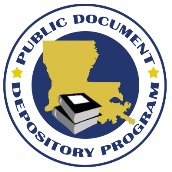 Document Submittal FormComplete this form and include as a packing list to accompany all deposits of physical publications. Submit this form as a separate PDF with digital documents if there are many documents or if the title and/or publication date are unclear.Document InformationPlease use only one entry per title (e.g., multiple copies of “Newsletter” may be entered as Item #1).If you have additional items please submit multiple forms.Thank you for your continued support of the Louisiana Public Document Depository Program.Recorder of Documents OfficeState Library of Louisiana701 North 4th StreetBaton Rouge, LA 70802docs@state.lib.la.usAgency Name:Example State AgencyExample State AgencyToday’s Date:2021-04-12Your Name:John ExampleJohn ExamplePhone:225-555-5555Email:jexample@example.exampleAre you the liaison for this agency?Are you the liaison for this agency? Yes     No Item #1Publication Title:Journal of Louisiana ExamplesJournal of Louisiana ExamplesJournal of Louisiana ExamplesJournal of Louisiana ExamplesJournal of Louisiana ExamplesItem #1Issues / Editions:Volume 14 Issue 1, Spring 2021Volume 14 Issue 1, Spring 2021Date(s) of Publication:March 2021March 2021Item #1Format(s): Physical  DigitalIf PRINT, Total Number of Items Submitted:If PRINT, Total Number of Items Submitted:If PRINT, Total Number of Items Submitted:25Item #2Publication Title:Example BulletinExample BulletinExample BulletinExample BulletinExample BulletinItem #2Issues / Editions:N1432-N1433N1432-N1433Date(s) of Publication:2021-01-15, 2021-02-262021-01-15, 2021-02-26Item #2Format(s): Physical  DigitalIf PRINT, Total Number of Items Submitted:If PRINT, Total Number of Items Submitted:If PRINT, Total Number of Items Submitted:40Item #3Publication Title:Item #3Issues / Editions:Date(s) of Publication:Item #3Format(s): Physical  DigitalIf PRINT, Total Number of Items Submitted:If PRINT, Total Number of Items Submitted:If PRINT, Total Number of Items Submitted: